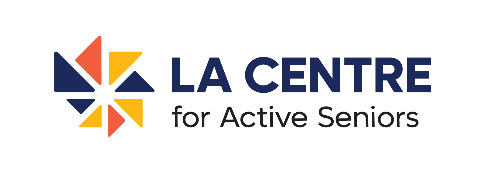 The following information will ONLY be for the Centre’s use and will NOT be shared with third parties.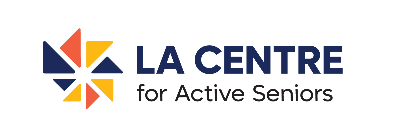 The below survey is voluntary, but participation in completing the below will help the Centre to develop programming to reflect the communities we serve, to equip our staff with data to better serve the needs of our communities, and to track our progress with our Board, our grantees, and communities. As per the Centre’s funding obligations, we are required to report on our membership demographic statistics.  Member identifying information will remain confidential. First Name:First Name:Last Name:Last Name:Address:Address:Apt #:Apt #:Apt #:City:Postal Code:Postal Code:Postal Code:Postal Code:Home Phone:Home Phone:Cell Phone:Cell Phone:Cell Phone:Gender:Gender:Gender:Email:Email:DOB:(Month)(Month)(Day)(Day)(Day)(Year)(Year)Emergency Contact Name:Emergency Contact Name:Emergency Contact Name:Emergency Contact Name:Phone #:Phone #:Phone #:Relation to Emergency Contact:Relation to Emergency Contact:Relation to Emergency Contact:Relation to Emergency Contact:Relation to Emergency Contact:How did you hear about LA Centre for Active Living?How did you hear about LA Centre for Active Living?How did you hear about LA Centre for Active Living?How did you hear about LA Centre for Active Living?How did you hear about LA Centre for Active Living?How did you hear about LA Centre for Active Living?Could we contact you about volunteer opportunities at the Centre?YesNoRELEASE OF LIABILITY, HOLD HARMLESS AND WAIVER OF RIGHTS  In consideration of the purchase of a membership. I hereby release and hold harmless LA Centre for Active Living, its staff, volunteers, or program leaders from any liability resulting from any personal injury to myself or damage to my property arising out of my participation in any program or event.I understand that by becoming a member of LA Centre for Active Living, I agree to abide by the corporate philosophy of La Centre for Active Living as articulated in the Centre’s brochure. Membership as such is held in the discretion of the LAC Board of Directors.I do hereby consent and agree that LA Centre for Active Living, its employees, or agents have the right to display photos of me on the LAC website and to use the photos in any and all media, now and hereafter known, and exclusively for the purpose of fundraising or for spreading awareness of the Centre and its functions.RELEASE OF LIABILITY, HOLD HARMLESS AND WAIVER OF RIGHTS  In consideration of the purchase of a membership. I hereby release and hold harmless LA Centre for Active Living, its staff, volunteers, or program leaders from any liability resulting from any personal injury to myself or damage to my property arising out of my participation in any program or event.I understand that by becoming a member of LA Centre for Active Living, I agree to abide by the corporate philosophy of La Centre for Active Living as articulated in the Centre’s brochure. Membership as such is held in the discretion of the LAC Board of Directors.I do hereby consent and agree that LA Centre for Active Living, its employees, or agents have the right to display photos of me on the LAC website and to use the photos in any and all media, now and hereafter known, and exclusively for the purpose of fundraising or for spreading awareness of the Centre and its functions.RELEASE OF LIABILITY, HOLD HARMLESS AND WAIVER OF RIGHTS  In consideration of the purchase of a membership. I hereby release and hold harmless LA Centre for Active Living, its staff, volunteers, or program leaders from any liability resulting from any personal injury to myself or damage to my property arising out of my participation in any program or event.I understand that by becoming a member of LA Centre for Active Living, I agree to abide by the corporate philosophy of La Centre for Active Living as articulated in the Centre’s brochure. Membership as such is held in the discretion of the LAC Board of Directors.I do hereby consent and agree that LA Centre for Active Living, its employees, or agents have the right to display photos of me on the LAC website and to use the photos in any and all media, now and hereafter known, and exclusively for the purpose of fundraising or for spreading awareness of the Centre and its functions.RELEASE OF LIABILITY, HOLD HARMLESS AND WAIVER OF RIGHTS  In consideration of the purchase of a membership. I hereby release and hold harmless LA Centre for Active Living, its staff, volunteers, or program leaders from any liability resulting from any personal injury to myself or damage to my property arising out of my participation in any program or event.I understand that by becoming a member of LA Centre for Active Living, I agree to abide by the corporate philosophy of La Centre for Active Living as articulated in the Centre’s brochure. Membership as such is held in the discretion of the LAC Board of Directors.I do hereby consent and agree that LA Centre for Active Living, its employees, or agents have the right to display photos of me on the LAC website and to use the photos in any and all media, now and hereafter known, and exclusively for the purpose of fundraising or for spreading awareness of the Centre and its functions.Signature:Date:OFICE USE ONLYNew MembershipMembership Fee CollectedMembership Fee Collected$Please Select One:Please Select One:Renewing MembershipValid From:Valid From:Valid From:		to		toWhat gender do you identify as: Woman ManTrans / Non-Binary Other: _______________ Prefer not to answerDo you identify as LGBTQ+?YesNoPrefer not to answerDo you identify as:Black (e.g., African, Afro- Caribbean. African-Canadian)East Asian (e.g., Chinese, Japanese, Korean)Indigenous (e.g., First Nations, Inuit, Metis)Latin American (e.g., Cuban, Mexican, Peruvian)Middle Eastern (e.g., Afghani, Iranian, Syrian)South Asian or Indo-Caribbean 
     (e.g., Indian, Indo-Trinidadian, Pakistani)Southeast Asian/ Pacific Islander 
   (e.g. Filipino, Malaysian, Thai)White (e.g., English, Greek, Portuguese, Russian)Two or MoreOther:        ________________________Prefer not to answerDo you identify as living with (Check all that apply):Chronic IllnessDevelopmental / Intellectual / Cognitive disabilityLearning DisabilityMental Health DisabilityMobility disabilityPhysical / dexterity disabilitySensory disabilitySpeech & language disabilityOther: _______________________None of the abovePrefer not to answerWhich languages are you capable of speaking fluently (Check all that apply):Arabic 		Chinese	English		French		Portuguese		SpanishVietnamese		Other: ______________________Prefer not no answerWhich languages are you capable of speaking fluently (Check all that apply):Arabic 		Chinese	English		French		Portuguese		SpanishVietnamese		Other: ______________________Prefer not no answer